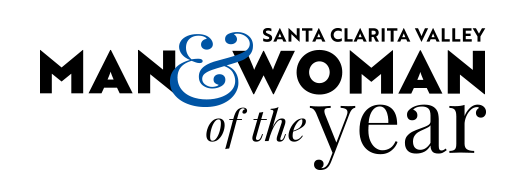  Nomination Application for Mail-in ApplicationsNomination Rules & RegulationsAll entries must be submitted by a registered nonprofit 501(c)3 community service organization.  The Man and Woman of the Year Committee reserve the right to deny any submissions not meeting the specified criteria.Entries will be accepted online using the fillable form and by mail. The information requested below is the same as the online application.  Please have the answers to these questions, along with a digital .jpg or .png photograph of your nominee(s) available prior to beginning the online form.  Prepare your nomination by answering all the following questions. When complete, mail to this address: SCV Man & Woman of the Year 16164 Sierra Highway Santa Clarita, CA 91390Applications MUST BE COMPLETE WHEN SUBMITTED and received by January 31, 2024. If you prefer you may Log-on to scvmanwomanoftheyear.org/nominations to complete your form.   Nominating Organization InformationContact Name:Contact E-mail:Nominating Organization:Mailing Address:Daytime Phone Number:Alternate Contact Phone Number:Nominee InformationName:Contact E-mail:Mailing Address:Daytime Phone Number:Alternate Contact Phone Number:List the nominee’s current occupation and position:Man/Woman Nominee:List the community organizations, years of service, and positions held by the nominee in the following format.Organization:-	Years of service: Not employment related	-	Positions held:Describe how this individual’s volunteerism has impacted your organization and the community (200 words or less).Describe other contributions made by your nominee that should be considered in the selection (i.e., special personal effort, in-kind, or intangible contributions (200 words or less).Biography and PhotographPlease provide a brief biography of your nominee.  Biographies should not exceed 300 words.  Please be concise and do not repeat information already included in your volunteer impact and contribution statements.Please attach a high-resolution .jpg or .png image of the nominee.Important Dates to RememberNomination Submission deadline- Wednesday, January 31, 2024Paparazzi Party: Wednesday, March 6, 2024Man & Woman of the Year Gala Event, Hyatt in Valencia: Friday, May 3, 2024